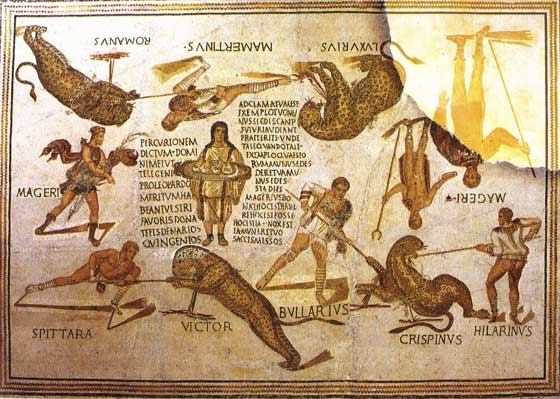 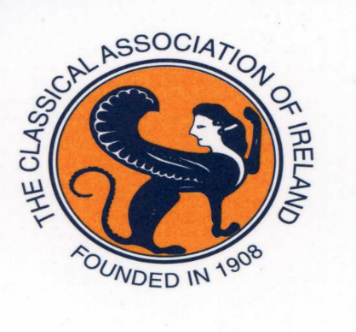 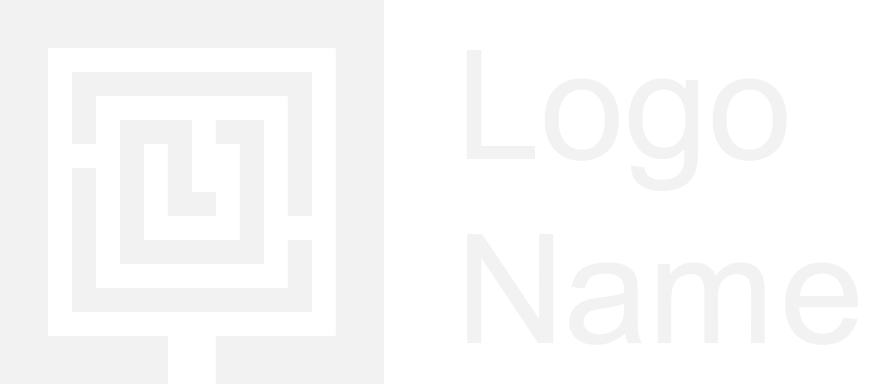 Join us this summer for a full immersion in all things Roman!Beginners welcome!Join in person (Trinity College Dublin) or on ZoomThree classes per day for two weeksMinimum age: 12Course fee: €200 17 - 28 JUNE 2024